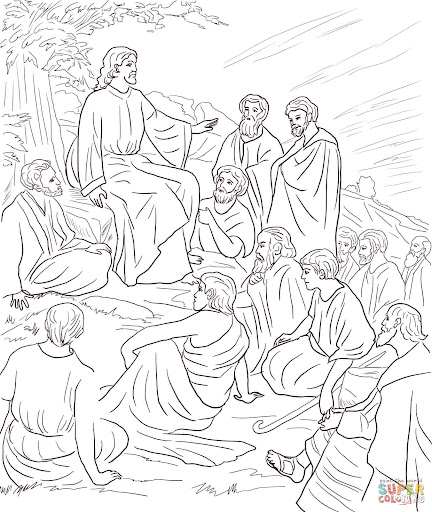 Ken jij het Onze Vader al uit je hoofd? Probeer de gaten in de tekst op te vullen: 	Twee mensen die aan het bidden. Zoek de 10 verschillen…Onze ……….., die in de …………….zijt. Uw Naam worde geheiligd. Uw ……………… kome. Uw ………… geschiedde, 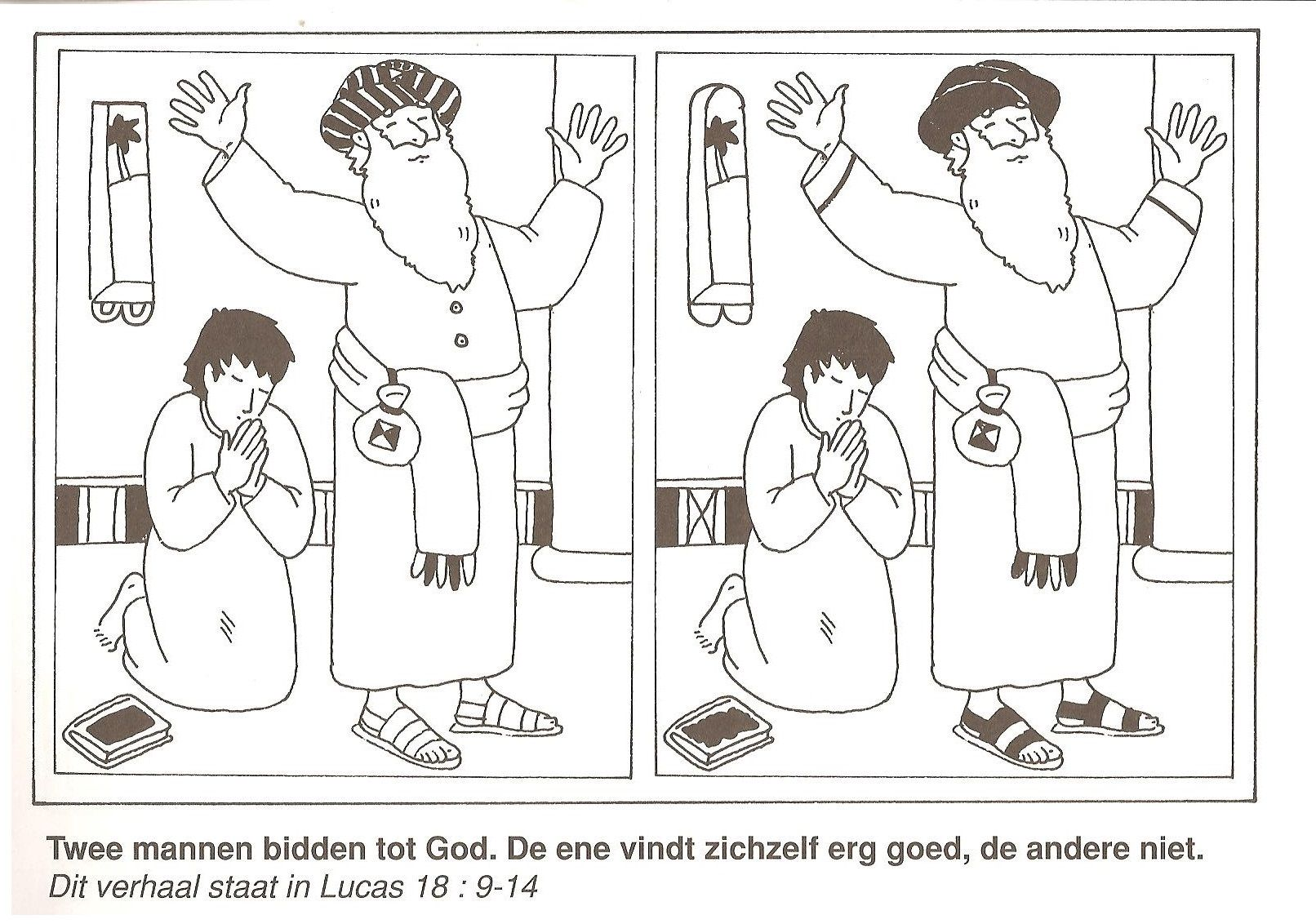 op aarde zoals in de …………………. Geef ons heden ons………………………… En vergeef ons …………………. Gelijk ook wij ……………………onze schuldenaren. En …………… ons niet in ………………., maar verlos ons van de……………. Want van U is het…. …………………. en de ……….. en de heerlijkheid. Tot in ………………..…… Amen (Matt. 6: 8 – 10). 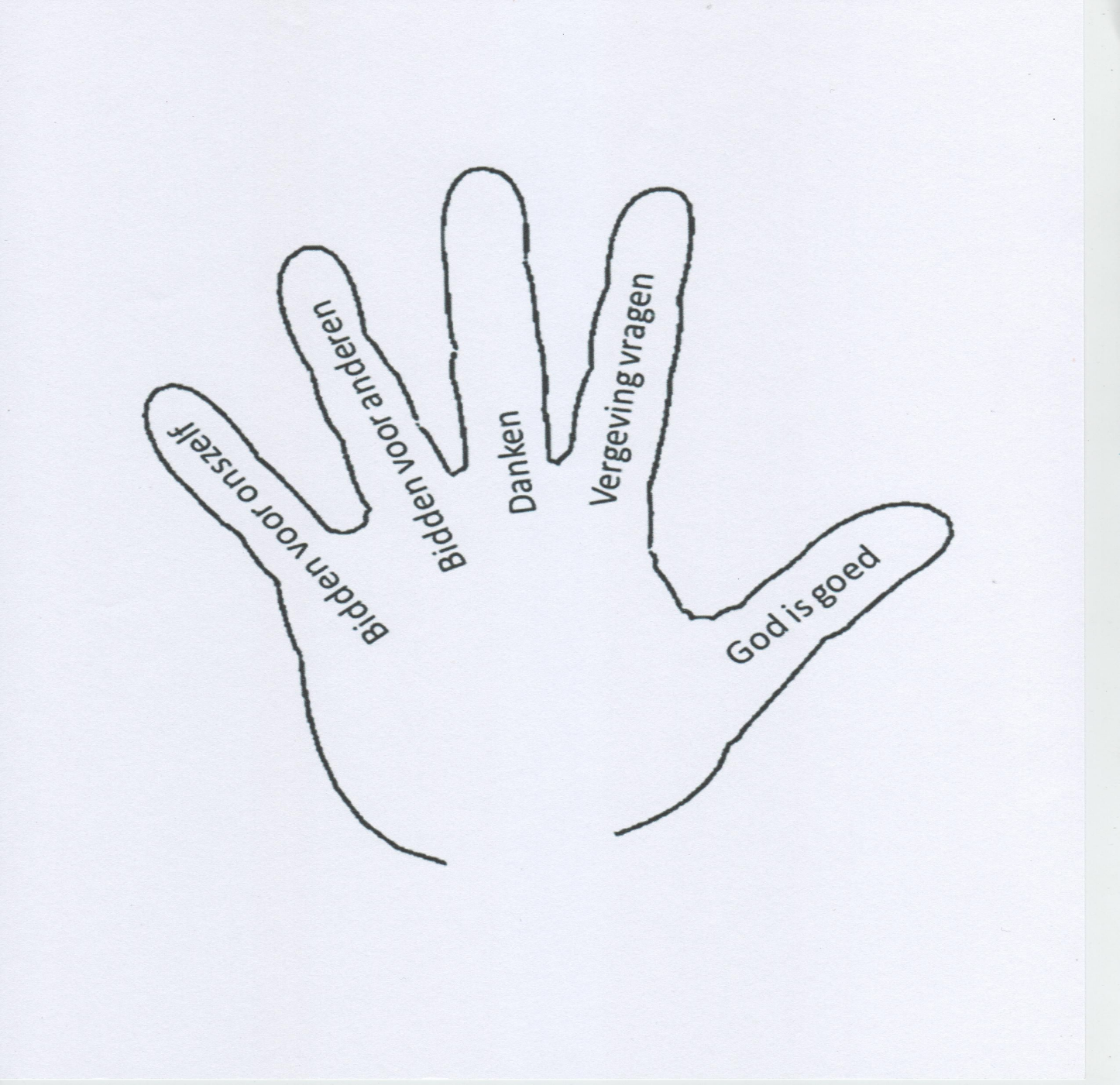 